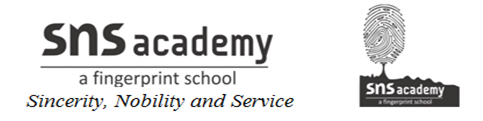 Area of ParallelogramTop of FormABCD is a parallelogram with base (b) and altitude (h). 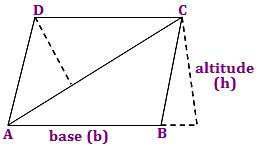 Area of parallelogram    = 2 × Area of ∆ABC 

                                   = 2 × 1/2 × base × height sq. units                                    = 2 × 1/2 × AB × CE sq. units                                    = b × h sq. units                                    = base × height sq. units 	Perimeter of parallelogram = 2(AB + BC) 

                                       = 2 × (Sum of adjacent sides) 1.  ABCD is a parallelogram in which AB = 20 cm, BC = 13 cm, AC = 21 cm. Find the area of parallelogram ABCD. 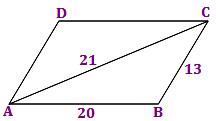 2Save

Solution: 

Area of parallelogram ABCD = 2 area of ∆ABC In ∆ ABC, AB = 20 cm BC = 13 cm AC = 21 cm So, s = (20 + 15 + 21)/2         = 54/2          = 27

Therefore, area of ∆ABC = √(27 (27 - 20) (27 - 13) (27 - 21))                                         = √(27 × 7 × 14 × 6)                                         = √(3 × 3 × 3 × 7 × 2 × 7 × 2 × 3)                                         = 2 × 3 × 3 × 7                                        = 126 cm² 

Area of parallelogram ABCD = 2 area of ∆ABC                                              = 2 × 126 cm²                                              = 252 cm² 